Практическое занятие № 3Тема: Органы пищеварения.Цель: Определитьанатомическое строение органов пищеварения, а так же топографию органов.Литература: Н.В. Зеленевский Анатомия и физиология животных. Москва Академия 2005г стр182 – 210.СОДЕРЖАНИЕ И ПОСЛЕДОВАТЕЛЬНОСТЬ ВЫПОЛНЕНИЯ ЗАДАНИЙ.Задание 1. Обозначить схему: Строение зуба. Рисунок 1. Строение зуба.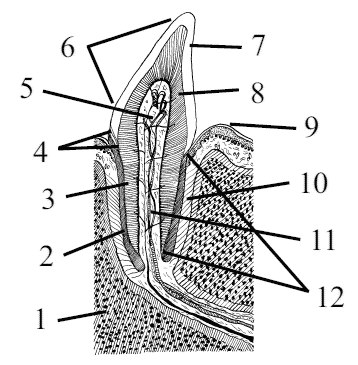 Задание 2. Обозначить рисунок: Строение языкаРисунок 2. Строение языка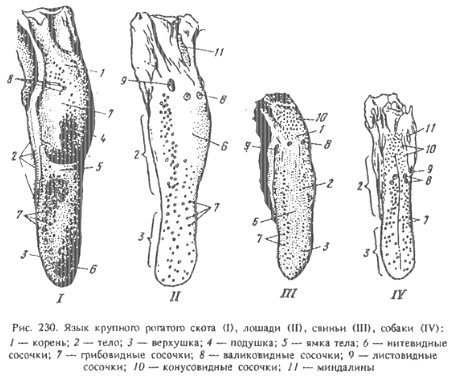 Задание 3.Обозначить схему: Органы пищеварения собакиСхема 1. Органы пищеварения собаки.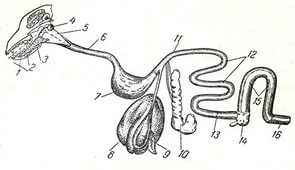 Задание 4. Обозначьте на рисунке доли печени собаки.Рисунок 3. Печень собаки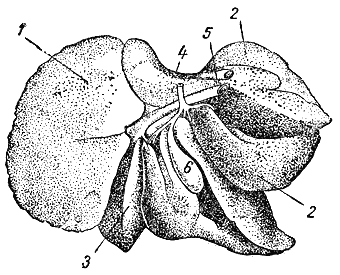 Задание 5. Обозначить схему: Зоны желез желудка Схема 2. Зоны желез желудка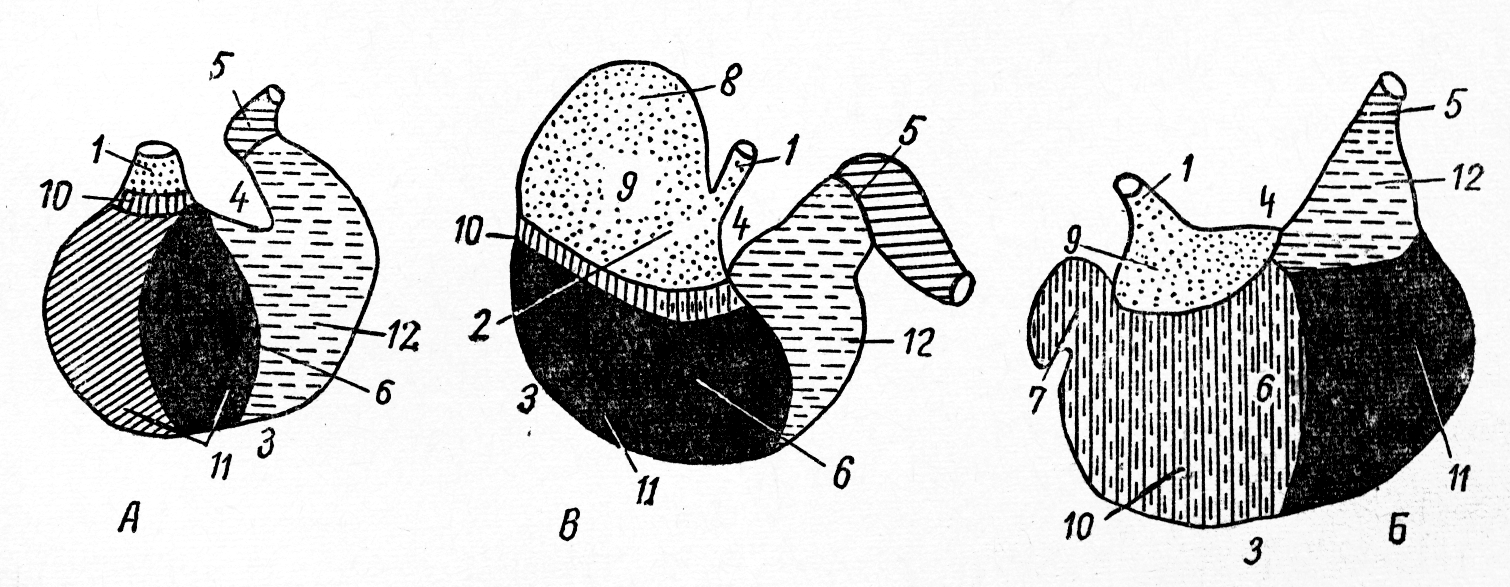 ЗАКРЕПЛЕНИЕЗадание №1.Подберите правильные ответы на вопросы. Выбранный ответ поставьте  в графу № ответа.Для изучения материала пользуйте ссылки Строение ротовой полостиhttps://yandex.ru/video/preview?filmId=1823967522348549652&parent-reqid=1604654062136139-1116151757095255923900275-prestable-app-host-sas-web-yp-172&path=wizard&text=видео+органы+пищеварения+собаки&wiz_type=vitalСтроение языка https://www.youtube.com/embed/9JgpybGy900?wmode=transparent&rel=0&fs=1&autoplay=1 Строение желудка собаки https://yandex.ru/video/preview?text=видео%20строение%20желудка%20собаки&path=wizard&parent-reqid=1604654915014232-1378245163882495240700274-production-app-host-sas-web-yp-49&wiz_type=v4thumbs&filmId=5408519104538824358Строение кишечника собаки https://yandex.ru/video/preview/?filmId=14681654036295284617&text=видео+строение+кишечника++собакиСтроение печени собаки https://www.youtube.com/embed/JC1Qu4exjuM?wmode=transparent&rel=0&fs=1&autoplay=1Система органов пищеварения https://bio.wikireading.ru/18229Вопросы.№ОтветаОтветы.1. Как называются зубы, имеющие молочных предшественников?Лисса.2. Как называется складка языка на вентральной поверхности, где тело языка переходит в корень?Хоаны.3.Как называется хрящ языка собаки? Кардиальная.4. Как называется парное отверстие проводящее воздух из носовой полости в глотку?Гепатоциты.5. Наружная оболочка пищевода в шейной части?Премоляры.6. Как называется передняя зона желудка ? Пейеровы бляшки.7. Как называются скопления лимфатических узелков в тонкой кишке? Анус.Как называются клетки печени?8. Уздечка.9. Чем заканчивается прямая кишка?9. Панкреатические островки.10.Как называется скопление мелких клеток в поджелудочной железе? 10.  Адвентиция.